Sixth Annual“Swing It to End It”for Alzheimer’sCaptains Choice Golf TournamentSUNDAY, August 18, 20198:00a.m. & 1:30p.m. ShotgunChoose your preferred tee time.HANGING ROCK GOLF CLUB1500 Red Lane, Salem, Virginia 24153540-389-7275~  ~  ~ 18 Holes of Golf with Cart & Awards Reception after the tournamentSixth Annual“Swing It to End It”for Alzheimer’sCaptains Choice Golf TournamentSUNDAY, August 18, 20198:00a.m. & 1:30p.m. ShotgunChoose your preferred tee time.HANGING ROCK GOLF CLUB1500 Red Lane, Salem, Virginia 24153540-389-7275~  ~  ~ 18 Holes of Golf with Cart & Awards Reception after the tournamentIIII Sponsorship Levels:$ 100  -  Hole Sponsor$ 200  -  Sole Hole Sponsor – Pick Hole$ 500  -  Beverage Sponsorship$ 1000 - Co-Sponsorship of Tournament$ 2500 - Tournament sponsorship – will be featured on TOURNAMENT BANNER and on all literature related to the tournament.A SPECIAL THANKS toLast Year’s Tournament Sponsor: Brambleton Importsand to last year’sSole Hole Sponsors:Brambleton Deli and Martha MooreDavenport InvestmentsDomino’s Pizza and Zack BarrettJames Jessie RoofingLong & Foster – Jeannine Hanson NAI Commercial Services – Brian BroughmanIf you want to be a sponsor, please contact: Annette Carter540-871-0290“Swing It to End It”Tax ID: E.I.N. 13-3039601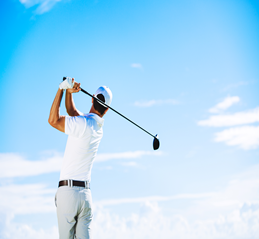 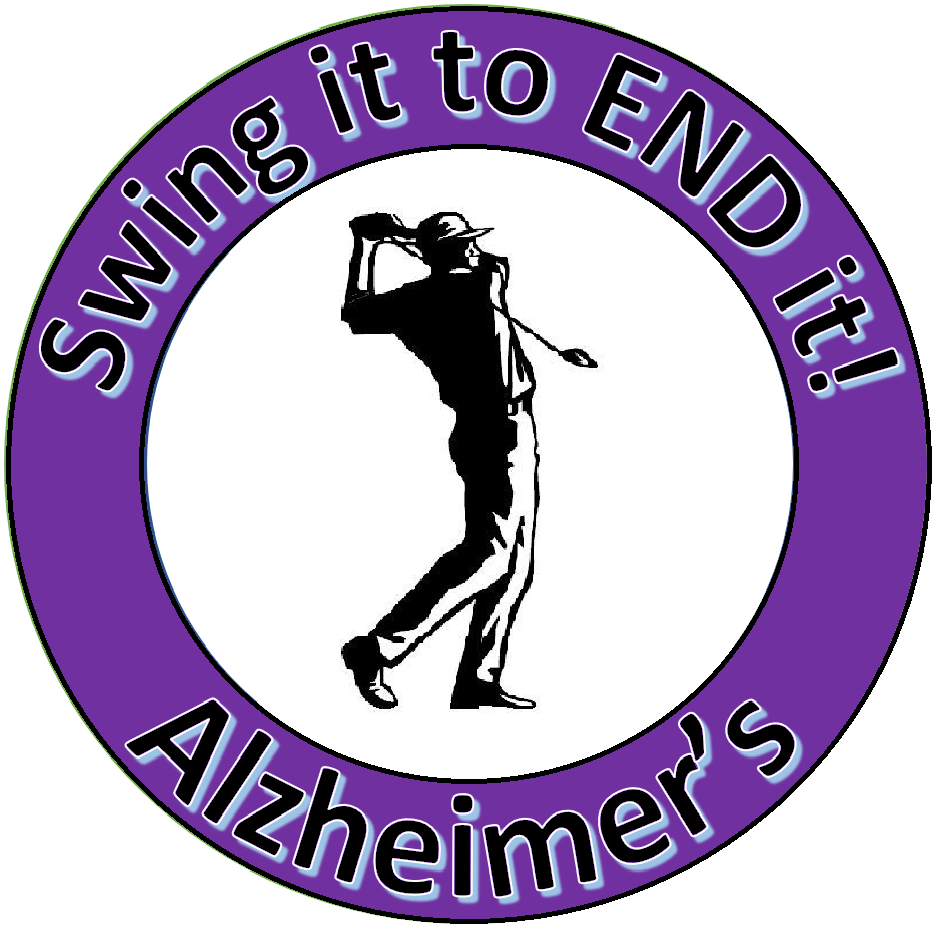 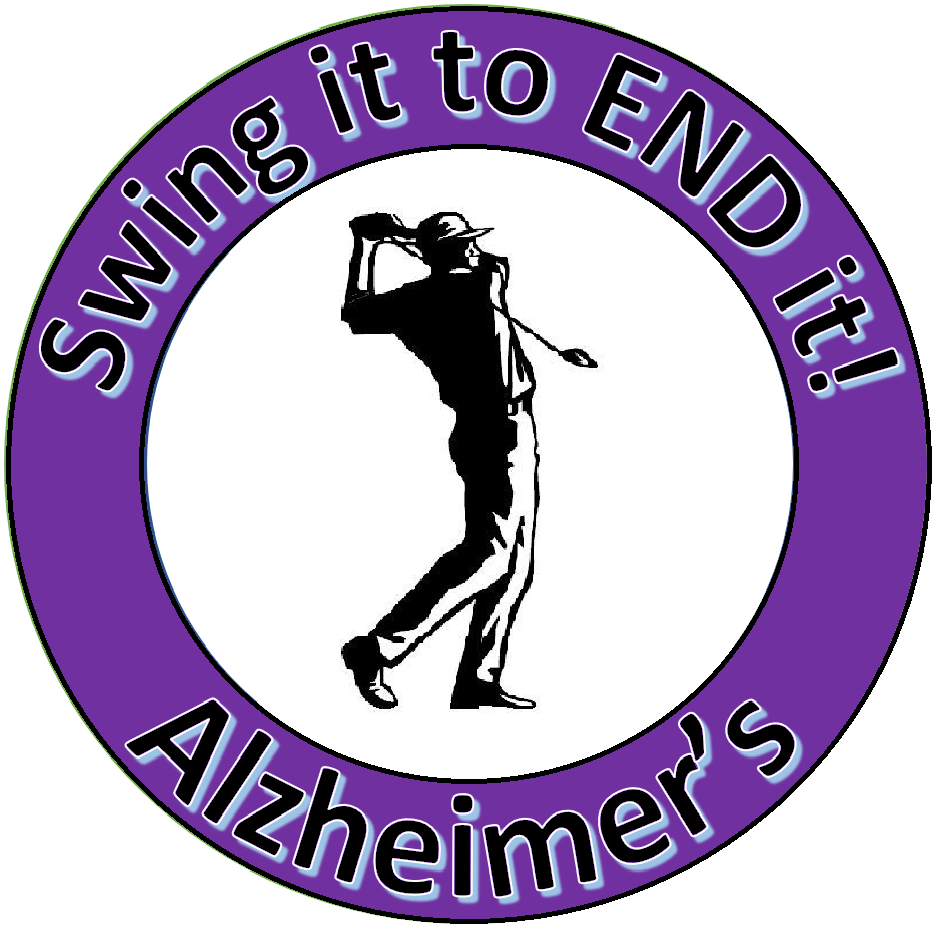 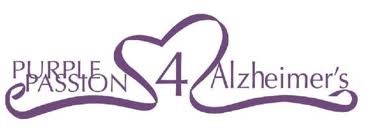 